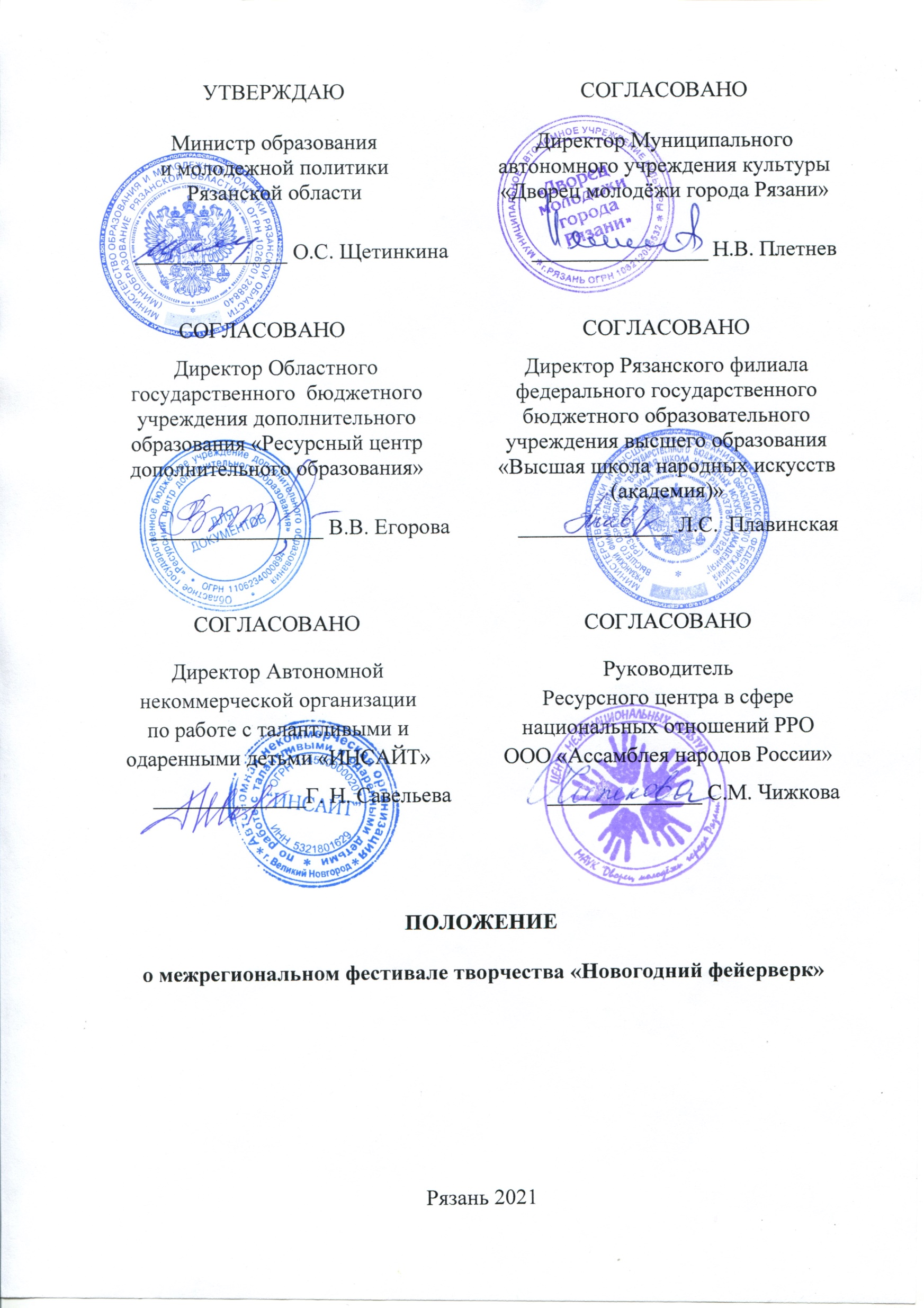 Приложение №1к приказу министерства образования и молодежной политики Рязанской области                                                                                                 от 01.10. 2021 г. № 1249 ПОЛОЖЕНИЕо межрегиональном фестивале творчества «Новогодний фейерверк» 1.ОБЩИЕ ПОЛОЖЕНИЯ1.1.	Настоящее положение определяет организационные основы, порядок проведения и систему оценки результатов межрегионального фестиваля творчества «Новогодний фейерверк» (далее – Фестиваль).1.2. Организаторы Фестиваля: министерство образования и молодежной политики Рязанской области, ОГБУДО «Ресурсный центр дополнительного образования», МАУК «Дворец молодежи города Рязани», Рязанский филиал ФГБОУ ВО «Высшая школа народных искусств (академия)», АНО по работе с талантливыми и одаренными детьми «ИНСАЙТ», Ресурсный центр в сфере национальных отношений РРО ООО «Ассамблея народов России».1.3.	Цель: выявление, развитие и поддержка талантливых и одарённых детей в области художественного творчества.1.4.	Задачи:-развитие творческого потенциала, формирование художественно- эстетического вкуса и общей культуры участников;-укрепление и взаимодействие культурных и дружеских связей участников;-приобщение юных авторов и педагогов к лучшим образцам культуры;-повышение художественного уровня обучающихся и педагогов;-формирование творческого потенциала подрастающего поколения;-стимулирование интереса к различным видам творчества;-пропаганда единения различных национальных культур;-поиск и поддержка талантливых коллективов и исполнителей, сохраняющих традиционное национальное искусство. 2. УЧАСТНИКИ ФЕСТИВАЛЯ2.1.	К участию в Фестивале допускаются обучающиеся образовательных организаций общего, среднего профессионального и дополнительного образования детей, учреждений культуры независимо от их принадлежности и организационно-правовой формы. Допускается коллективное участие в Фестивале (педагог и обучающиеся творческого объединения). 2.2. Фестиваль включает в себя следующие Конкурсы:-конкурс декоративно-прикладного творчества и изобразительного искусства «Зимние узоры»;-конкурс хореографического искусства и театра мод «Калейдоскоп талантов».2.3. 	Конкурс декоративно-прикладного творчества и изобразительного искусства проводится в трёх возрастных группах:-первая возрастная группа-от 10 до 13 лет;-вторая возрастная группа-от 14 до 16 лет;-третья возрастная группа-от 17 до 18 лет.2.4. 	Возраст участников конкурса хореографического искусства: 1 возрастная категория- 7-8 лет;2 возрастная категория- 9-10 лет;3 возрастная категория-11-12 лет4 возрастная категория-13-15 лет; 5 возрастная категория-16-18 лет. 6 возрастная категория- 19-21 год.2.5.	Возраст участников номинации театр мод:-возрастная категория- от 13 до 15 лет;-возрастная категория- от 16 до 21 года.2.6.	Участие детей в Фестивале автоматически дает согласие на использование фото- и видео материалов с ними на интернет ресурсах организаторов данного Фестиваля и в СМИ. 3.РУКОВОДСТВО ФЕСТИВАЛЕМ3.1.	Состав Оргкомитета формируется и утверждается организаторами Фестиваля.3.2.	Общее руководство подготовкой и проведением Фестиваля (далее – Конкурсов) осуществляет Оргкомитет.3.3.	Оргкомитет Фестиваля:-утверждает состав жюри для оценки творческих работ и конкурсных выступлений участников Фестиваля (Приложение № 2);-принимает конкурсные материалы участников;-готовит и направляет письма-вызовы о приглашении участников на очный этап Фестиваля;-информирует об итогах Фестиваля.3.4.	Жюри Фестиваля:-проводит оценку конкурсных работ и выступлений в соответствии с критериями;-в каждой из номинаций (по среднему балу) определяет кандидатуры Лауреатов и дипломантов.3.5.	Решение жюри оформляется протоколом и утверждается председателем жюри (сопредседателем). Оценочные листы и комментарии членов жюри являются конфиденциальной информацией, не демонстрируются и не выдаются! 3.6.	Невыполнение условий настоящего Положения влечет за собой исключение из участия в Фестивале. Организаторы оставляют за собой право вносить изменения и дополнения в условия и программу организации и проведения Фестиваля. 4. Организация и порядок проведения ФЕСТИВАЛЯ4.1.	В связи со сложной эпидемиологической обстановкой финал Фестиваля пройдет в очно-дистанционном формате. 4.2.	Порядок проведения Фестиваля по конкурсным направлениям:-конкурс декоративно-прикладного творчества и изобразительного искусства «Зимние узоры».-конкурс хореографического искусства и театра мод «Калейдоскоп талантов».Фестиваль проходит в три этапа:1 этап – отборочный (заочный) (с 4 октября по 5 ноября);2 этап – финал (очно –дистанционно) (с 15 ноября по 20 декабря);3 этап-  подведение итогов- (с 27 декабря 2021г по15 января 2022г.).4.3.	На заочный I этап конкурса декоративно-прикладного творчества и изобразительного искусства «Зимние узоры» участникам необходимо пройти регистрацию по ссылке до 5 ноября согласно (Приложению №3) https://docs.google.com/forms/d/e/1FAIpQLSfL_tsE9GMFW5QmYFmnTjAsIyYfPD1JQONHMZ6jtLhXVhip8g/viewform  заявка (PDF) участников конкурса и творческие работы в электронном виде размещаются в виде ссылок на фотографии (3-4 фотографии в виртуальном альбоме), сделанные с разных ракурсов. Ссылка на материалы должна быть действительна до 15 января 2022 года. Внимание! Ссылки должны быть размещены в облачном пространстве (на яндекс – диске, в облаке  mail) и иметь общий доступ, папки не архивируются. Внимание! Не рабочие ссылки не оцениваются членами жюри!- по итогам I отборочного этапа участникам Рязанской области и г. Рязани необходимо по письму-вызову предоставить в Оргкомитет по адресу г. Рязань ул. Свободы, д. 65 экспонаты, рисунки согласно Положению (с 22 ноября по 4 декабря), оригинал заявки и согласие на обработку персональных данных в формате Word 97-2003, шрифт (Times New Roman-14); (Приложение№ 5,6);-участники других регионов, прошедшие во II этап, по письму -вызову предоставляют видеоролик формата МP 4 своей работы и рассказа о ее создании (не более 5мин.) на эл. почту E-mail: konkursmin@list.ru Требования к видеоролику в приложении № 3 (Внимание! Видеоролики другого формата не принимаются!): -в номинациях изобразительного искусства работы должны быть оформлены в твердое эстетичное паспарту, без заломов и загрязнений, размер полей готового паспарту может быть в пределах от 3 до 5 см не более! Работы в номинации иллюстрация в паспарту не оформляются, выполняются в вертикальном и горизонтальном положениях.-в номинациях декоративно-прикладного творчества работы должны быть на подставке, иметь устойчивую конструкцию, предупреждающую заваливание объекта;-номинация этнографический новогодний шар способствует приобщению участников к изучению особенностей национальных культур и укреплению международной дружбы. Работы данной номинации не возвращаются, оцениваются отдельно, переходят в дар Музею Центра межнациональных культур МАУК «Дворец молодёжи города Рязани». Отмечаются отдельными дипломами Ресурсным центром в сфере национальных отношений РРО ООО «Ассамблея народов России».По решению Оргкомитета лучшие работы Фестиваля, конкурса декоративно-прикладного творчества и изобразительного искусства «Зимние узоры» будут представлены на выставке в МАУК «Дворец молодежи города Рязани». По окончании выставки участникам дополнительно будут отправлены благодарственные письма администрации МАУК «Дворец молодежи города Рязани». Внимание! Привоз работ участников II этапа г. Рязани и Рязанской области (с 22 ноября по 4 декабря) осуществляется одним представителем от муниципального образования строго по предварительной договоренности с Оргкомитетом Фестиваля по тел. 8 (4912) 25-28-15. Работы принимаются при входе в учреждение с соблюдением определенной дистанции, обязательно с использованием средств индивидуальной защиты (масок и перчаток). Согласно санитарно-эпидемиологическим требованиям к особому режиму работы организаций в условиях распространения новой коронавирусной инфекции COVID-19. При несоблюдении данных требований работы не принимаются, участник конкурса дисквалифицируется.Для участия в конкурсе хореографического искусства и театра мод «Калейдоскоп талантов» участникам необходимо пройти регистрацию и разместить видео в формате МP 4 по ссылке: https://docs.google.com/forms/d/e/1FAIpQLSdElzk-IRcp_5bD8pZqjZC85-4Lcoxp6B3f1z4-QSo7CECdrw/viewform  до 5 ноября 2021г. видеоматериалы должны быть направлены в виде ссылок на облачные сервисы и файлообменники: Яндекс диск, Облако Mail.ru, «YouTube»; (Приложение №4) (Внимание! Видеоролики другого формата не принимаются!)Необходимо по ссылке заполнить паспорт коллектива https://docs.google.com/forms/d/e/1FAIpQLSe5UAA-uyhqEBm2D_cvEnRllHm3JSmYxTAeEEqHz_1ot6a7mQ/viewform-участники конкурса хореографического искусства и театра мод проходят один заочный тур по итогам которого будут определены Лауреаты и дипломанты конкурса.(Внимание! Видео-ролик должен четко соответствовать временному регламенту Фестиваля, должен быть записан на профессиональную видеокамеру, танец и дефиле в обязательном порядке должны быть записаны на сцене. Не принимаются видео-ролики, записанные в классе, хореографическом классе, коридоре, спортзале и на улице) основные требования к видеороликам указаны в приложении №4 настоящего положения.4.4.	При желании авторы могут передать свои работы в дар ОГБУДО «Ресурсный центр дополнительного образования», написав заявление о дарении. 4.5.	По итогам Фестиваля будет создана виртуальная выставка для участников всех регионов. 4.6.	Жюри оставляет за собой право не присуждать отдельные места в тех или иных категориях, делить места между конкурсантами, присуждать Гран-При и специальные призы. Решение жюри является окончательным и изменению не подлежит! 4.7.	После указанного срока, заявки не рассматриваются, участники к участию в Фестивале не допускаются. Оргкомитет в прения с участниками фестиваля не вступает. В случаях проявления неуважительного отношения к членам жюри и Оргкомитету и в случае несогласия с решением Оргкомитета коллектив либо участник будет снят с участия в Фестивале.4.8.	В случае, если работы, виде-ролики, а также сопровождающая документация не соответствуют условиям и проведения Фестиваля, на заключительном (очном) этапе работы не подлежат оценке жюри, т.е. участник дисквалифицируется. 4.9.	Информация об итогах конкурса будет размещена на сайте crtdiu.ru в разделе «Новости» 4.10.	Оргкомитет имеет право закончить прием заявок ранее указанного срока в связи с большим количеством набранных участников. Дальнейшие заявки принимаются только после предварительного согласования с Оргкомитетом.4.11. Педагоги, подготовившие победителей, а также члены жюри в номинации декоративно-прикладное творчество и изобразительное искусство на усмотрение Оргкомитета готовят мастер-класс, который будет проведен в рамках фестиваля.4.12. По решению Оргкомитета, председателя и сопредседателей в целях поддержки талантливых и одарённых детей в области народной культуры и искусства Лауреатам, набравшим наибольшее количество баллов, будет вручён дополнительный Сертификат на бесплатное посещение мастер-классов от специалистов Рязанского филиала федерального государственного бюджетного образовательного учреждения высшего образования «Высшая школа народных искусств (академия)»  по  маршруту «Многогранный мир народного искусства», дата и время проведения будут сообщены дополнительно.4.13.	По решению Оргкомитета председателя и сопредседателей Лауреаты Фестиваля, набравшие наибольшие количество баллов всех этапов Конкурса декоративно-прикладного творчества и изобразительного искусства «Зимние узоры» и Конкурса хореографического искусства и театра мод «Калейдоскоп талантов», будут рекомендованы для участия во Всероссийском конкурсе художественного и технического творчества «Новогодний фейерверк-2022».5.НАГРАЖДЕНИЕ УЧАСТНИКОВ ФЕСТИВАЛЯ5.1.	Победителям Фестиваля присваивается звание Лауреатов и Дипломантов I, II, III степени. Дипломы в электронном виде высылаются на адрес электронной почты учебного заведения, указанный в заявке. Дипломы за участие в Фестивале не выдаются. 5.2.	По решению жюри отдельные творческие коллективы и участники каждого Конкурса Фестиваля могут быть отмечены специальными дипломами.	5.3.	 По результатам Фестиваля жюри имеет право по каждому направлению присвоить Гран-При.6.КОНТАКТНАЯ ИНФОРМАЦИЯ-контактная информация: тел. 8(4912)25-28-15;-электронный адрес: E-mail: konkursmin@list.ruПриложение № 2 к приказу № 1249 от  01.10. 2021 г.Жюри межрегионального фестиваля творчества«Новогодний фейерверк» Председатель: Егорова Валентина Владимировна, директор ОГБУДО «Ресурсный центр дополнительного образования», Почётный работник общего образования Российской Федерации, награждена Знаком Губернатора Рязанской области «Благодарность от Земли Рязанской».Сопредседатель: Плетнев Николай Викторович, Заслуженный работник культуры РФ, Кавалер Ордена «Служение искусству», Почетный работник сферы молодежной политики Российской Федерации, Почетный гражданин города Рязани, Председатель Рязанского Областного Международного общественного фонда «Российский фонд мира», директор МАУК «Дворец молодёжи города Рязани».Сопредседатель: Маслов Андрей Анатольевич, Заслуженный деятель искусств Российской Федерации, президент Международного  фестивального  движения «Время  зажигать  звезды», генеральный  директор Центра  культурного  и  творческого  развития «Формула  успеха», Кавалер Ордена «Служение искусству», кандидат психологических наук, Почетный работник сферы молодежной политики Российской Федерации.Сопредседатель: Плавинская Лидия Сергеевна, директор Рязанского филиала федерального государственного бюджетного образовательного учреждения высшего образования «Высшая школа народных искусств (академия)», кандидат филологических наук.Сопредседатель: Савельева Галина Николаевна, директор Автономной некоммерческой организации по работе с талантливыми и одаренными детьми «ИНСАЙТ», начальник отдела программно – ресурсного сопровождения образовательной деятельности Федерального центра технического творчества учащихся ФГБОУ ВО «МГТУ «СТАНКИН»,  кандидат педагогических наук,  Почетный работник общего образования Российской Федерации.Члены жюри:Чижкова Светлана Михайловна, руководитель Ресурсного центра в сфере национальных отношений РРО ООО «Ассамблея народов России», заведующий Центром межнациональных культур города Рязани;Кудряшова Светлана Сергеевна, заведующая отделом развития технологий выставочной деятельности ГБУК Рязанской области «Рязанский областной научно-методический центр народного творчества»;Хомутова Ольга Анатольевна, заведующий отделом ОГБУДО «Ресурсный центр дополнительного образования», Лауреат Всероссийских и Международных конкурсов и фестивалей, награждена Благодарностью и Почётной грамотой Всероссийского центра художественного творчества Министерства образования и науки РФ, награждена Знаком Губернатора, Благодарностью Губернатора Рязанской области за многолетнюю добросовестную работу в сфере образования;Секач Наталья Николаевна, Почетный работник культуры и искусства Рязанской области, руководитель заслуженного коллектива народного творчества театра костюма «Кокетка» МБУК «Подвязьевский ПДК», Лауреат Всероссийских и Международных конкурсов и фестивалей, награждена Знаком Губернатора Рязанской области «Благодарность от Земли Рязанской»;Мазалова Лилия Васильевна, заведующая художественным отделением МБУ ДО «Детская школа искусств № 5» г. Рязани, председатель Зонального методического объединения № 4 (изобразительное искусство) Регионального методического центра по образованию в области искусств, член Творческого Союза художников России, Лауреат Всероссийских и международных конкурсов;Заигрова Наталья Викторовна, доцент высшей аттестационной комиссии, преподаватель отделения хореографии Рязанского музыкального колледжа им. Г. и А. Пироговых, Лауреат всероссийских и международных хореографических конкурсов.Баскакова Арина Алексеевна, преподаватель МБУ ДО «Детская школа искусств № 7» г. Рязани, выпускница ФГБОУ ВО «Высшая школа народных искусств» (академия), Лауреат Международных и Всероссийских конкурсов,  фестивалей.Григорьева Екатерина Павловна, преподаватель Рязанского филиала ФГБОУ ВО Высшая школа народных искусств (академия), отделение художественной росписи ткани; научный руководитель при подготовке студентов к международной эстафете фестиваль-акции "Вместе МЫ строим МИР", член союза русских художников.Христолюбова Дарья Юрьевна, преподаватель Рязанского филиала ФГБОУ ВО Высшая школа народных искусств (академия), отделение художественного кружевоплетения. кандидат педагогических наук, Победитель конкурса грантов для студентов вузов, расположенных на территории Санкт-Петербурга, аспирантов вузов, отраслевых и академических институтов, расположенных на территории Санкт-Петербурга в направлении «Декоративно - прикладное искусство» Корнилова Татьяна Николаевна, преподаватель Рязанского филиала ФГБОУ ВО Высшая школа народных искусств (академия), отделение художественной обработки металла, участник областных, региональных и республиканских художественных выставок.Анисина Светлана Юрьевна, преподаватель Рязанского филиала ФГБОУ ВО Высшая школа народных искусств (академия), отделения художественной вышивки, участник областных, региональных и международных выставок.Приложение № 3 к приказу № 1249 от  01.10. 2021 г.Требования к участию Фестивале по предоставлению работ1. Конкурс декоративно-прикладного творчества и изобразительного искусства «Зимние узоры».Возрастные группы:-первая возрастная группа-от 10 до 13 лет;-вторая возрастная группа-от 14 до 16 лет;-третья возрастная группа-от 17 до 18 лет.Номинации:декоративно-прикладное творчество:- резьба по дереву, деревообработка;-роспись по дереву (художественная роспись по дереву в традиционных техниках);- батик;- кружевоплетение;- авторская игрушка;- витраж (серия витражей составляющие общий задуманный сюжет согласно тематике конкурса, а также изображение сюжета рождества Христова)- ростовая кукла (сказочные герои, Дед Мороз, Снегурочка, снеговик, ёлка и др. от 1 до 2м, не более);-рождественский ангел (выполняется из натурального материала в различных техниках, допускается как изготовление одного ангела, так и нескольких т.е. коллекция не объединенных в сюжетную композицию, без изготовления пяти конечной звезды и мишуры на стойкой устойчивой конструкции без заваливания предметов не более 25 см);-рождественский колокольчик (изготовление из разного материала с применением различных техник, размер от 3 см до 12 см, допускается как изготовление одного колокольчика, так и нескольких т.е. коллекция не объединенных в сюжетную композицию); -сказочные герои;-изготовление интерактивной елки (до 25 см не более);-изготовление интерактивной открытки с символикой года;-этнографический новогодний шар (орнаментальная новогодняя игрушка в виде шара, отражающая колорит любой национальной культуры, выполняется в любой технике, размером от 6 до 9 см не более). Работы данной номинации не возвращаются, оцениваются отдельно, переходят в дар Музею Центра межнациональных культур МАУК «Дворец молодёжи города Рязани». Отмечаются отдельными дипломами Ресурсного центра в сфере национальных отношений РРО ООО «Ассамблея народов России». Внимание! Работы принимаются только размера, которые указаны в номинациях!Внимание! Сюжетные композиции на конкурс не принимаются.Изобразительное искусство.Номинации: -живопись;-графика;-иллюстрации в соответствии с перечнем «Православные истории для детей о Рождестве Христовом», «Морозко», «Зима в Простоквашино», «Снеговик-почтовик», «Когда зажигаются елки», «Снежная королева», «Новогодние приключения Маши и Вити») (Серия иллюстраций от 4 до 12 листов отдельных и не скрепленных между собой формата (А4). Серия выполняется в вертикальном либо в горизонтальном положении в любой технике).-роспись рождественского или новогоднего сувенира;-изготовление поздравительной новогодней открытки;Техника выполнения для участников номинаций изобразительное искусство: карандаш, акрил, гуашь, акварель и др.На заочный I этап конкурса декоративно-прикладного творчества и изобразительного искусства «Зимняя сказка» участникам необходимо пройти регистрацию и разместить фото конкурсных работ с различного ракурса не более 2 Гб согласно номинациям конкурса по ссылке https://docs.google.com/forms/d/e/1FAIpQLSfL_tsE9GMFW5QmYFmnTjAsIyYfPD1JQONHMZ6jtLhXVhip8g/viewform  до 5 ноября 2021г.:- по итогам I отборочного этапа участникам Рязанской области и г. Рязани необходимо по письму-вызову предоставить в Оргкомитет по адресу г. Рязань ул. Свободы, д. 65 экспонаты, рисунки согласно Положению (с 22 ноября по 4 декабря 2021года), оригинал заявки и согласие на обработку персональных данных в формате Word 97-2003, шрифт (Times New Roman-14) (Приложение № 5,6).По решению Оргкомитета лучшие работы будут представлены на выставке в МАУК «Дворец молодежи города Рязани». По окончании выставки участникам дополнительно будут отправлены благодарственные письма администрации МАУК «Дворец молодежи города Рязани». Участники других регионов, прошедшие во II этап, по письму -вызову предоставляют видеоролик формата МP 4 своей работы и рассказа о ее создании не более (5мин.) на эл. почту E-mail: konkursmin@list.ru (Внимание! Видеоролики другого формата не принимаются!) Требования к видеоролику, презентующему работу, в котором обязательно должно быть отражено:1. Субъект Российской Федерации2. Ф.И. участника, ФИО руководителя.3. Название работы.4. Показ работы.5. Материал (из чего выполнялась работа).6. Рассказать технику выполнения.Внимание! Внимание! Привоз работ участников II этапа г. Рязани и Рязанской области (с 22 ноября по 4 декабря) осуществляется строго по предварительной договоренности по тел. 8 (4912) 25-28-15. Работы принимаются при входе в учреждение с соблюдением определенной дистанции, обязательно с использованием средств индивидуальной защиты (масок и перчаток). Согласно санитарно-эпидемиологическим требованиям к особому режиму работы Организаций в условиях распространения новой коронавирусной инфекции COVID-19. При несоблюдении данных требований работы не принимаются, участник конкурса дисквалифицируется.В номинации декоративно-прикладное творчество работы должны быть на подставке, иметь устойчивую конструкцию, предупреждающую заваливание объекта.Внимание! Не рабочие ссылки не оцениваются членами жюри! На заключительный этап (очный) конкурсантам необходимо оформить работы согласно следующим требованиям: к работе прикрепляется этикетка с обратной стороны размером 4х10 см. с указанием:-Ф.И.О. участника;-возрастная категория;-название работы;-юридическое название образовательной организации, согласно Уставу;-Ф.И.О. руководителя, должность;-Муниципальное образование;-шрифт (Times New Roman-14). Парадная этикетка размер 2х6 см высылается для заполнения по итогам I этапа с указанием:Ф.И. участника;-возрастная категория;-название работы;-сокращённое название организации;-Ф.И.О. руководителя;-шрифт (Times New Roman-12);-парадная этикетка отдается в Оргкомитет для оформления работ;-работы оформляются в рамы или твёрдое паспарту, наличие крепежа обязательно! (картины, рисунки), кроме номинации иллюстрации.В номинации изобразительного искусства работы должны быть оформлены в твердое эстетичное паспарту, без заломов и загрязнений. Размер полей готового паспарту может быть в пределах от 3 до 5 см не более!Работы в подноминации иллюстрация в паспарту не оформляются.В номинациях декоративно-прикладного творчества работы должны быть на подставке, иметь устойчивую конструкцию, предупреждающую заваливание объекта;Критерии оценки:-эстетический вид и оформление работы;- экспонат должен иметь современный дизайн, отвечать требованиям САНПиНа, электро- и пожарной безопасности;-соответствие теме;-сочетание традиций и новаторства в конкурсной работе;-оригинальность и фантазия, использование новых технологий и материалов, нетрадиционное применение известных материалов;-композиционное и цветовое решение, выразительность и оригинальность исполнения конкурсной работы;-правильное оформление сопроводительной документации;-оригинальность художественного замысла конкурсной работы;-индивидуальное раскрытие содержание конкурсной работы художественными средствами.На очный этап обязательно привозится оригинал заявки с печатью и подписью руководителя учреждения и согласие на обработку персональных данных.Педагоги, подготовившие победителей, а также члены жюри в номинации декоративно-прикладное творчество и изобразительное искусство, на усмотрение Оргкомитета готовят видео мастер-класс.В случае, если работы и сопровождающая документация не соответствуют условиям проведения Конкурса, на заключительном (очном) этапе работы не подлежат оценке жюри, т.е. участник дисквалифицируется. Приложение № 4 к приказу № 1249 от  01.10. 2021 г.Требования к участию в Фестивале Конкурс хореографического искусства и театра мод «Калейдоскоп талантов»Для участия в конкурсе хореографического искусства и театра мод «Калейдоскоп талантов» участникам необходимо пройти регистрацию и разместить видео в формате МP 4 по ссылке: https://docs.google.com/forms/d/e/1FAIpQLSdElzk-IRcp_5bD8pZqjZC85-4Lcoxp6B3f1z4-QSo7CECdrw/viewform  до 5 ноября 2021г. (Приложение №4) (Внимание! Видеоролики другого формата не принимаются!)Необходимо по ссылке заполнить паспорт коллектива https://docs.google.com/forms/d/e/1FAIpQLSe5UAA-uyhqEBm2D_cvEnRllHm3JSmYxTAeEEqHz_1ot6a7mQ/viewform до 5 ноября 2021г.-участники конкурса хореографического искусства и театра мод проходят один заочный тур по итогам которого будут определены Лауреаты и дипломанты конкурса.(Внимание! Видео-ролик должен четко соответствовать временному регламенту Конкурса, должен быть записан на профессиональную видеокамеру. Танец и дефиле в обязательном порядке должны быть записан на сцене. Не принимаются видео-ролики записанные в классе, хореографическом классе, коридоре, спортзале, на улице, дома). Технические требования к видео-роликам:-звук стерео, хорошего качества, без посторонних шумов;-видеоматериалы должны быть направлены в виде ссылок на облачные сервисы и файлообменники: Яндекс диск, Облако Mail.ru, «YouTube»;-не принимаются ссылки на видео, размещенное в любых социальных сетях или скачанное из социальных сетей «Вконтакте», «Одноклассники» и т.д;-каждый номер, должен быть представлен отдельным файлом, в названии видеофайла необходимо указать: название коллектива, название постановки; -творческие номера, исполняемые на видео, должны строго соответствовать репертуару, указанному в заявках.Участники конкурса хореографического искусства и театра мод проходят один заочный тур по итогам которого будут определены Лауреаты и дипломанты Конкурса. Внимание! Не рабочие ссылки не оцениваются членами жюри! Возрастные группы:1 возрастная категория-участники 7-8 лет;2 возрастная категория – участники 9-10 лет;3 возрастная категория – участники 11-12 лет;4 возрастная категория: 13-15 лет; 5 возрастная категория: 16-18 лет. 6 возрастная категория- 19-21 год.Возраст участников номинации театр мод:-возрастная категория- от 13 до 15 лет;-возрастная категория- от 16 до 21года.	На заочный этап конкурса хореографического искусства и театр мод «Калейдоскоп талантов», участники размещают видеозапись только в формате MP4 в виде ссылок, конкурсных выступлений до 15 ноября 2020г. Хореография (народно-сценический, народно-стилизованный, эстрадно-спортивный, эстрадный, современный, соло и дуэты)«Народно-сценический танец» (композиции народной хореографии разных национальностей, продолжительность до 6 минут);«Народно-стилизованный танец» (стилизованные композиции народной хореографии разных национальностей на основе фольклорного первоисточника, продолжительность танца до 6 мин.);«Эстрадно-спортивный танец» (композиции на основе сочетания хореографии, акробатики, гимнастики, рок-н-ролла, продолжительность танца до 4 мин);«Эстрадный танец» (сюжетные танцевальные миниатюры, продолжительность танца до 4 мин);«Современный танец» (контемпорари, джаз-модерн, модерн, продолжительность танца до 4 мин);Соло и дуэты (независимо от направлений, до 4 мин.)Участниками номинации могут быть как сольные исполнители, так и хореографические коллективы.Примечание: В каждой номинации может быть не более 20% участников из другой возрастной группы. Принадлежность к возрастной группе определяется по возрасту большинства участников.Коллектив может принять участие как в одной, так и в нескольких номинациях. На конкурсе исполняют только новые танцевальные композиции. В каждой номинации может быть представлены новые 1 или 2 танцевальные композиции. При подведении итогов оценивается каждый номер отдельно. (Результаты не суммируются). В номинации «соло и дуэты» участник не может соревноваться сам с собой (т.е. один участник может выставляться либо как солист, либо как участник дуэта)Критерии оценки: -сочетание музыкального материала и хореографической лексики; -оригинальность и самобытность балетмейстерских решений;-исполнительское мастерство–техника исполнения движений; -соответствие репертуара возрастным особенностям исполнителей, сценичность (пластика, костюм, реквизит, культура исполнения); -выдержанность в стиле (костюм, прическа, хореография, музыкальное сопровождение); -музыкальность, артистизм раскрытие художественного образа, эмоциональность, эстетика исполнения, сценическая культура; -зрелищность, театральность, музыкально-художественное воплощение конкурсных номеров. -яркость исполнения, художественное впечатление и выразительность.Театр мод (прет-а-порте, вечерняя одежда, детская одежда, сценический костюм, исторический костюм, современная молодежная одежда).Коллективы представляют конкурсную программу (две коллекции) в виде шоу, состоящую из одной или нескольких тем.Критерии оценки:-дизайн костюма;-целостность композиции, оригинальность режиссерского решения;-единство замысла, силуэтных форм и цветового решения;-музыкальное оформление;-артистичность исполнения;-качество и мастерство;-сложность художественного решения.После указанного срока, заявки не рассматриваются, участники к участию в Фестивале не допускаются. Оргкомитет в прения с участниками фестиваля не вступает. В случаях проявления неуважительного отношения к членам жюри и Оргкомитету и в случае несогласия с решением Оргкомитета коллектив либо участник будет снят с участия в Фестивале.В случае, если сопровождающая документация, видео-ролик и технические требования не соответствуют условиям проведения Конкурса, участник или коллектив дисквалифицируется, жюри оценку не производит. Приложение № 5     к приказу № 1249 от  01.10. 2021 г.ЗАЯВКА на участие в очном II этапе межрегионального фестивале творчества«Новогодний фейерверк» (конкурс декоративно-прикладного творчества и изобразительного искусства «Зимние узоры» для участников г. Рязани и Рязанской области) (В таблице необходимо подробно заполнять позиции, имеющие непосредственное отношение к участнику конкретной номинации Конкурса.) Приложение № 6 к приказу № 1249 от  01.10. 2021 г.СОГЛАСИЕна обработку персональных данных__________________________________________________________________(Субъект Российской Федерации (город, округ)Я,________________________________________________________________(фамилия, имя, отчество)являющийся родителем (законным представителем или лицом их заменяющим) (обучающиеся от 14 лет  заполняют самостоятельно) ____________________________________________________________________________________________________________________________________,даю свое согласие на обработку персональных данных участника, на следующих условиях:Оргкомитет осуществляет обработку персональных данных Субъекта исключительно в целях регистрации сведений, необходимых для участия в межрегиональном фестивале творчества «Новогодний фейерверк». Субъект дает согласие на обработку Оргкомитетом своих персональных данных, то есть совершение следующих действий: обработку (включая сбор, систематизацию, накопление, хранение, уточнение (обновление, изменение), использование, обезличивание, блокирование, уничтожение персональных данных), при этом общее описание вышеуказанных способов обработки данных приведено в Федеральном законе от 27.07.2006 № 152-ФЗ, а также на передачу такой информации Оргкомитету, Учредителям межрегионального фестиваля творчества «Новогодний фейерверк» и СМИ.Настоящее согласие действует бессрочно.Субъект по письменному запросу имеет право на получение информации, касающейся обработки его персональных данных (в соответствии с п.4 ст.14 Федерального закона от 27.06.2006 № 152-ФЗ). «____»______________ 2021 г. __________________ _________________Подпись ФИОПодтверждаю, что ознакомлен (а) с положениями Федерального закона от 27.07.2006 №152-ФЗ «О персональных данных», права и обязанности в области защиты персональных данных мне разъяснены.«____»______________ 2021 г. __________________ _________________Подпись ФИО1Муниципальное образование (Район, город)2Фамилия, имя участника3Номинация (согласно положению) Возрастная группа (нужную отметить) первая возрастная группа-от 10 до 13 лет;вторая возрастная группа-от 14 до 16 лет;третья возрастная группа-от 17 до 18 лет;4Фото работы 5х65Название конкурсной работы6Применяемые материалы7Юридическое название образовательной организации, согласно Уставу 8Почтовый адрес (с индексом) образовательной организации9Адрес эл. почты, телефон, факс, образовательной организации (с указанием телефонного кода)10Контактный телефон педагога, подготовившего участника11Фамилия, имя, отчество педагога (полностью), подготовившего участника Конкурса (должность)12Подпись руководителя образовательной организации13Печать образовательной организации (должна четко читаться)